ACTA N° 1549   ANEXO II SUBSIDIOS PARA ASISTENCIA A REUNIONES CIENTÍFICAS Y TECNOLÓGICAS - ARCT22-23A REALIZARSE ENTRE JULIO DE 2022 Y JUNIO DE 2023FORMULARIO DE SOLICITUD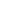 1.- RESPONSABLE 2.- DIRECTOR/A DEL CENTRO-LABORATORIO-INSTITUTO3.- DATOS PRIMARIOS DE LA RCT(acompañar al presente formulario, el material digital correspondiente al evento)DISCIPLINA DE LA RCT según COMISIÓN:4.- PRESUPUESTO ESTIMADO PARA EL VIAJE (El financiamiento solicitado a la CIC sólo puede destinarse a los gastos permitidos según se consignan en la sección 5 de las Bases)4.1.- MONTO SOLICITADO A LA CIC:   $       4.2.- DESCRIPCIÓN:* Los viáticos corresponden a gastos facturados (Ej. Gastos de hotelería, comidas, taxi) no se otorgan montos para viáticos fijos.5.- INFORMACIÓN SOBRE LA REUNIÓN CIENTÍFICA Y TECNOLÓGICA OBJETO DE LA SOLICITUD DE SUBSIDIO (Máxima extensión 2 páginas)Se evaluará particularmente los siguientes aspectos: Antecedentes de prestigio y rigurosidad del Comité Académico/ Organizador.Antecedentes de la actividad/ temática innovadora a la que se asistirá. Vinculación con prioridades provinciales. Disponibilidad de otras fuentes de financiamiento señaladas en clave de declaración jurada a los fines de no duplicar partidas a financiar.Justificación de los montos de financiamiento solicitados.    ----------------------------------------------		      ---------------------------------------           FIRMA DEL INVESTIGADOR/A – BECARIO/A 					         		ACLARACIÓN-----------------------------------------------                   --------------------------------------            FIRMA DEL DIRECTOR/A – BECARIO/A					                  ACLARACIÓNAPELLIDO:       APELLIDO:       APELLIDO:       APELLIDO:       NOMBRES:       NOMBRES:       NOMBRES:       NOMBRES:       DOCUMENTO:   TIPÓ:      DOCUMENTO:   TIPÓ:      NRO:       NRO:       FECHA DE NACIMIENTO:       FECHA DE NACIMIENTO:       FECHA DE NACIMIENTO:       FECHA DE NACIMIENTO:       CUIT/CUIL:        (se debe adjuntar en forma impresa y digital la constancia de CUIL)CUIT/CUIL:        (se debe adjuntar en forma impresa y digital la constancia de CUIL)CUIT/CUIL:        (se debe adjuntar en forma impresa y digital la constancia de CUIL)CUIT/CUIL:        (se debe adjuntar en forma impresa y digital la constancia de CUIL)GRADO ACADÉMICO:       GRADO ACADÉMICO:       GRADO ACADÉMICO:       GRADO ACADÉMICO:       CATEGORÍA DE INVESTIGADOR/A:       
(Indicar categoría de Investigador/a e Institución donde ejerce el cargo, Ej. Investigador/a Independiente CIC)CATEGORÍA DE INVESTIGADOR/A:       
(Indicar categoría de Investigador/a e Institución donde ejerce el cargo, Ej. Investigador/a Independiente CIC)CATEGORÍA DE INVESTIGADOR/A:       
(Indicar categoría de Investigador/a e Institución donde ejerce el cargo, Ej. Investigador/a Independiente CIC)CATEGORÍA DE INVESTIGADOR/A:       
(Indicar categoría de Investigador/a e Institución donde ejerce el cargo, Ej. Investigador/a Independiente CIC)INSTITUCIÓN A LA QUE PERTENECE:       
(Indicar el Lugar de Trabajo)INSTITUCIÓN A LA QUE PERTENECE:       
(Indicar el Lugar de Trabajo)INSTITUCIÓN A LA QUE PERTENECE:       
(Indicar el Lugar de Trabajo)INSTITUCIÓN A LA QUE PERTENECE:       
(Indicar el Lugar de Trabajo)DOMICILIO (del Lugar de Trabajo): CALLE:      DOMICILIO (del Lugar de Trabajo): CALLE:      DOMICILIO (del Lugar de Trabajo): CALLE:      N°     LOCALIDAD:      LOCALIDAD:      LOCALIDAD:      CP:      PROVINCIA:      PROVINCIA:      PROVINCIA:      PROVINCIA:      TELÉFONO :      CEL :       CEL :       CEL :       CORREO ELECTRÓNICO:      CORREO ELECTRÓNICO:      CORREO ELECTRÓNICO:      CORREO ELECTRÓNICO:      APELLIDO:       APELLIDO:       APELLIDO:       NOMBRES:       NOMBRES:       NOMBRES:       GRADO ACADÉMICO:       GRADO ACADÉMICO:       GRADO ACADÉMICO:       INSTITUCIÓN:       INSTITUCIÓN:       INSTITUCIÓN:       DOMICILIO: CALLE:      DOMICILIO: CALLE:      N°       LOCALIDAD:      LOCALIDAD:      CP:      PROVINCIA:      PROVINCIA:      PROVINCIA:      TELÉFONO :      CEL :       CEL :       CORREO ELECTRÓNICO:      CORREO ELECTRÓNICO:      CORREO ELECTRÓNICO:      DENOMINACIÓN DE LA ARCT:       
LUGAR DE LA ARCT :       
FECHA DE REALIZACIÓN:    DEL               AL        
RUBROGastos CorrientesRUBROGastos CorrientesMontosubsidioCICOtras fuentes de financiamiento (Institución)MontoOtras fuentes($)TOTAL3. Pasajes y viáticos *3. Pasajes y viáticos *3. Pasajes y viáticos *3. Pasajes y viáticos *3. Pasajes y viáticos *3. Pasajes y viáticos *abcSubtotal Subtotal 4. Otros Gastos4. Otros Gastos4. Otros Gastos4. Otros Gastos4. Otros Gastos4. Otros GastosabcSubtotalSubtotalTOTALTOTAL